UNIQAPOJISTNÁ SMLOUVA č.2734314671Pojistitel:UNIQA pojišťovna, a.s.Evropská 13616012 Praha 6IČ: 49240480Zapsaná v obchodním rejstříku vedeném u Městského soudu v Praze, oddíl B, vložka 2012.Pojistník:Základní škola, Základní umělecká škola a Mateřská škola, Frýdlant, okres LiberecPurkyňova 510464 01 FrýdlantIČ: 63154617Pojištěný:Základní škola, Základní umělecká škola a Mateřská škola, Frýdlant, okres LiberecPurkyňova 510464 01 FrýdlantIČ: 63154617Oprávněná osoba:Základní škola, Základní umělecká škola a Mateřská škola, Frýdlant, okres LiberecPurkyňova 510464 01 FrýdlantIČ: 63154617uzavírají tuto pojistnou smlouvu o pojištění majetku a odpovědnosti.Odchylně od znění článku 4 Všeobecných pojistných podmínek - obecná část UCZ/14 se ujednává, že pojištění vzniká dnem uvedeným v této pojistné smlouvě.Je-li pojistná smlouva uzavírána po datu počátku pojištění, pojištění vzniká pouze tehdy, pokud pojistník podepíše pojistnou pojistiteli.UNIQAMísto pojištění: dle přílohy č. 1Sjednaný rozsah pojištění (pojistná nebezpečí) a předměty pojištění:Základní živelní nebezpečí - v rozsahu čl. 1, odst. 1, VPP UCZ/Živ/14Soubor stavebních součástí v pronajatých prostorech - pojištění se sjednává na 1. riziko pojistná částka v Kč	pojistná hodnota	spoluúčast v Kč100.000,-	nová cena	1.000,2. Soubor vlastního a po právu užívaného provozně-technického zařízení4. Soubor elektroniky dle účetní evidenceOstatní živelní nebezpečí - v rozsahu čl. 1, odst. 2, písm. a) - e), VPP UCZ/Živ/141. Soubor stavebních součástí v pronajatých prostorech - pojištění se sjednává na 1. riziko2. Soubor vlastního a po právu užívaného provozně-technického zařízení3. Soubor cenností a peněz - pojištění se sjednává na 1. rizikopojistná hodnota pojistná částka spoluúčast v Kč1.000,-4. Soubor elektroniky dle účetní evidence pojistná částka v Kč	pojistná hodnota2,000.000,-	nová cenaUNIQAPro pojištění ostatních živelních nebezpečí v rozsahu čl. 1, odst. 2, písm. a) - e) VPP UCZ/Živ/14 se sjednává maximální roční limit pojistného plnění ve výši 5,000.000,- Kč.Výše uvedený maximální limit plnění platí pro jednu a všechny pojistné události nastalé během jednoho pojistného roku.Katastrofická pojistná nebezpečí - v rozsahu čl. 1, odst. 2, písm. f), VPP UCZ/Živ/141. Soubor stavebních součástí v pronajatých prostorech - pojištění se sjednává na 1. riziko2. Soubor vlastního a po právu užívaného provozně-technického zařízeníSpoluúčast na adresách Purkyňova 510, 464 01 Frýdlant a Nádražní 827, 464 01 Frýdlant činí 10% z poj.plnění, min. 30.000,- KčPro pojištění katastrofických pojistných nebezpečí v rozsahu čl. 1, odst. 2, písm. f) VPP UCZ/Živ/14 se sjednává maximální roční limit pojistného plnění ve výši 5,000.000,- Kč.Výše uvedený maximální limit plnění platí pro jednu a všechny pojistné události nastalé během jednoho pojistného roku.Vodovodní škody - v rozsahu čl. 1, odst. 3, VPP UCZ/Živ/14Soubor stavebních součástí v pronajatých prostorech - pojištění se sjednává na 1. rizikospoluúčast v Kč10% z poj. plnění, min. 1.000,- KčUNIQASoubor vlastního a po právu užívaného provozně-technického zařízeníspoluúčast v Kč10% z poj. plnění, min. 1.000,- KčSoubor cenností a peněz - pojištění se sjednává na 1. riziko pojistná částka v Kč	pojistná hodnota170.000,-	pojistná částkaSoubor elektroniky dle účetní evidence pojistná částka v Kč	pojistná hodnota2,000.000,-	pojistná částkaPro pojištění nebezpečí vodovodních škod v rozsahu čl. 1, maximální roční limit pojistného plnění ve výši 5,000.000,- Kč.Výše uvedený maximální limity plnění platí pro jednu a všechny pojistné události nastalé během jednoho pojistného roku.Krádež vloupáním a loupežné přepadení v místě pojištění - v rozsahu čl. 1, odst. 1,písm. a) - b), VPP UCZ/Odc/14 a DPP LIM/14Vnitřní a vnější stavební součásti, zábranné prostředky - pojištění se sjednává na 1. riziko pojistná částka v Kč	pojistná hodnota	spoluúčast v Kč50.000,-	nová cena	1.000,Soubor vlastního a po právu užívaného provozně-technického zařízení - pojištění se sjednává na 1. riziko4. Soubor elektroniky dle účetní evidence - pojištění se sjednává na 1. rizikoři-UNIQAVandalismus - v rozsahu čl. 1, odst. 1, písm. d), VPP UCZ/Odc/14Vnitřní a vnější stavební součásti, zábranné prostředky - pojištění se sjednává na 1. rizikopojistná částka v Kč	pojistná hodnota	spoluúčast v Kč50.000,-	nová cena	10% z poj. plnění, min. 2.000,-KčSoubor vlastního a po právu užívaného provozně-technického zařízení - pojištění se sjednává na 1. rizikopojistná částka v Kč	pojistná hodnota	spoluúčast v Kč200.000,-	nová cena	10% z poj. plnění,	min.	2.000,-	KčSoubor elektroniky dle účetní evidence - pojištění se sjednává na 1. rizikopojistná částka v Kč	pojistná hodnota	spoluúčast v Kč100.000,-	nová cena	10% z poj. plnění,	min.	2.000,-KčV souladu s VPP UCZ/Odc/14, čl. 1, odst. 7, se pojištění vztahuje i na škody způsobené nástřikem nebo nánosem barev či chemikálií s maximálním ročním sublimitem pojistného plnění ve výši 100.000,- Kč.Pojištěné náklady - v rozsahu čl. 3, VPP UCZ/Odc/141. Náklady na odstranění škod - pojištění se sjednává na 1. rizikoPojištění odpovědnostiPojištěné předměty podnikání: dle zřizovací listiny č.j. 57/09/Sk, vydanou Městem Frýdlant, která je nedílnou součástí pojistné smlouvy.Základní pojištění - v rozsahu čl. 3 Doplňkových pojistných podmínek pro pojištění odpovědnosti podnikatele a právnické osoby UCZ/Odp-P/14 (dále jen „UCZ/Odp-P/14“)UNIQADalší pojištěná rizika a nebezpečí (dodatková pojištění) - v rozsahu čl. 4 UCZ/Odp-P/14Odpovědnost za škodu způsobenou vadou výrobku, včetně zavlečení nakažlivé choroby (W)Výluka z pojištění na škody vzniklé zavlečením, rozšířením, přenosem nakažlivé choroby lidí, zvířat nebo rostlin ve smyslu ustanovení čl. 8 bodu 1 písm. n) VPP UCZ/Odp/14 se pro účely této pojistné smlouvy neuplatní.Odpovědnost za škodu na věcech zaměstnanců (11)Společná a závěrečná ustanovení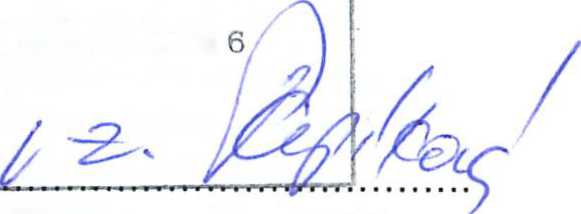 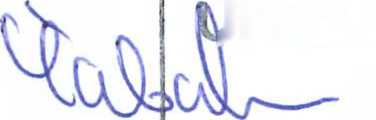 Roční pojistné: Způsob placení:Splátka pojistného:Splatnost pojistného: 10.4. běžného roku.Pojistník bere na vědomí, že pojistitel může upravit výši pojistného v důsledku elektronického zpracování dat až o 1%, aniž by to bylo považováno za protinávrh podle čl. 4, odst. 4.3 VPP UCZ/14.Způsob likvidace pojistných událostí:případě vzniku pojistné události se neprodleně obraťte na našeho prodejního poradce (makléře), který s Vámi pojištění sjednal, případně na nejbližší pracoviště UNIQA pojišťovny, a.s. nebo na bezplatnou telefonní linku 800 120 020. Při každém jednání uveďte číslo pojistné smlouvy, které je zároveň variabilním symbolem.Pojistná smlouva obsahuje 9 listů včetně přílohy č. 1.Teplicích, dne 26. 3. 2014			—	—~Ing. Stanislav Svoboda vrchní ředitel sekce obchoduPotvrzuji, že jsem převzal a souhlasím s níže uvedenými všeobecnými pojistnými podmínkami a doplňkovými pojistnými podmínkami, která tvoří nedílnou součást této pojistné smlouvy:UCZ/14 UCZ/Živ/14 UCZ/Odc/14 DPP LIM/14 UCZ/Odp/14„Prohlašuji, že mi byly poskytnuty v dostatečném předstihu před uzavřením pojistné smlouvy přesným, jasným a srozumitelným způsobem, písemně a v českém jazyce informace o pojistném vztahu a že jsem byl seznámen s obsahem všech souvisejících pojistných podmínek (viz výše), které jsem převzal. Prohlašuji, že pojistná smlouva odpovídá mému pojistnému zájmu, mým pojistným potřebám a požadavkům, že všechny mé dotazy, které jsem položil pojistiteli nebo jím pověřenému zástupci, byly náležitě zodpovězeny a že s rozsahem a podmínkami pojištění jsem srozuměn/a.Souhlasím s tím, aby UNIQA pojišťovna, a.s. a její zprostředkovatelé zpracovávali ve smyslu zák. č. 101/2000 Sb. (dále jen zákon), mé osobní údaje v rámci činnosti v pojišťovnictví a činnosti související s pojišťovací a zajišťovací činností, a to po dobu nezbytně nutnou k zajištění práv a povinností plynoucíchUNIQAz tohoto smluvního vztahu. Dále souhlasím s tím, aby mé osobní údaje byly poskytnuty i ostatním subjektům podnikajícím v oblasti pojišťovnictví a bankovnictví. Ve smyslu ustanovení § 27 zákona souhlasím s předáváním osobních údajů do jiných států. Výše uvedené souhlasy mohu kdykoliv odvolat písemnou formou. Jsem výslovně srozuměn s tím, že odvolání souhlasů může mít za následek zánik pojistné smlouvy. Prohlašuji, že jsem byl dostatečně a srozumitelně poučen o svých právech a výše uvedené souhlasy dávám po celou dobu trvání závazků plynoucích z tohoto pojištění, a to i pro ta pojištění, která byla sjednána dodatečně. Souhlasím s tím, aby mě UNIQA pojišťovna, a.s. případně kontaktovala za účelem nabídky produktů a služeb, popřípadě za jiným marketingovým účelem z oblasti pojišťovnictví a bankovnictví, a to také formou e-mailového sdělení nebo telefonického kontaktu.“ Pojistník/pojištěný souhlasí s tím, aby pojistitel uvedl jeho jméno/název v seznamu významných klientů, se kterými uzavřel příslušná pojištění (bez uvedení další specifikace pojištění). Toto prohlášení je činěno pro účely § 128 zákona č. 277/2009 Sb. v platném znění.Jsou-li pojistník a pojištěný odlišnými osobami, pak pojištěný svým podpisem výslovně osvědčuje pojistný zájem pojistníka uvedeného výše. Je-li oprávněnou osobou pojistník nebo osoba odlišná od pojistníka i pojištěného, pak pojištěný svým podpisem výslovně souhlasí, aby právo na pojistné plnění nabyla oprávněná osoba uvedená výše.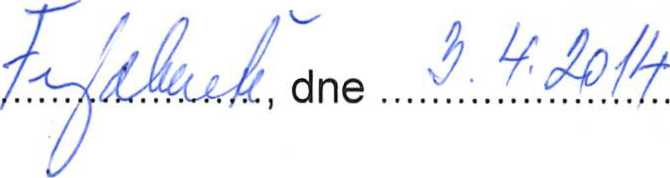 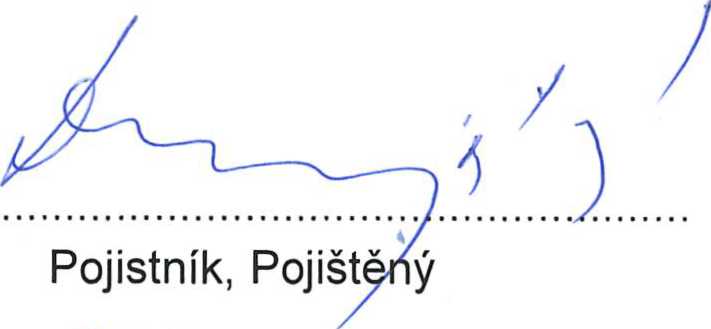 Zprostředkovatel: AC Corporate a.s. - Vladislav Krušina Zpracovala: Lucie ŠabachováZákladní škola, Základní umělecká škola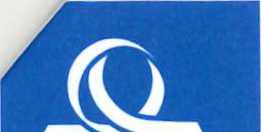 Přílohy:	 	Spis.znak/skart.znak:	 	Příloha č. 1 k pojistné smlouvěSeznam adres a míst pojištění:UNIQA pojišťovna, a.s.Evropská 136,160 12 Praha 6Telefon:+420 488 125 125IČ: 49240480Zapsána u Městského soudu v Praze, oddíl B, vložka 2012. www.uniqa.czpojistná částka v Kč10,000.000,-pojistná hodnotanová cenaspoluúčast v Kč1.000,-3. Soubor cenností a peněz -pojištění se sjednává na 1. rizikopojistná částka v Kčpojistná hodnotaspoluúčast v Kč170.000,-pojistná částka1.000,-pojistná částka v Kčpojistná hodnotaspoluúčast v Kč2,000.000,-nová cena1.000,-pojistná částka v Kč	pojistná hodnota100.000,-	nová cenaspoluúčast v Kč1.000,-pojistná částka v Kč	pojistná hodnota10,000.000,-	nová cenaspoluúčast v Kč1.000,-pojistná částka v Kč	pojistná hodnota100.000,-	nová cenaspoluúčast v Kč1% z poj. plnění, min. 20.000,- Kčpojistná částka v Kč	pojistná hodnota10,000.000,-	nová cenaspoluúčast v Kč1% z poj. plnění, min. 20.000,- Kč3. Soubor cenností a peněz - pojištění se sjednává na 1. riziko pojistná částka v Kč	pojistná hodnota170.000,-	pojistná částkaspoluúčast v Kč1% z poj. plnění, min. 20.000,- Kč4. Soubor elektroniky dle účetní evidence pojistná částka v Kč	pojistná hodnota2,000.000,-	nová cenaspoluúčast v Kč1% z poj. plnění, min. 20.000,- Kčpojistná částka v Kčpojistná hodnotaspoluúčast v Kč200.000,-nová cena1.000,-3. Soubor cenností a peněz -pojištění se sjednává na 1. rizikopojistná částka v Kčpojistná hodnotaspoluúčast v Kč170.000,-pojistná částka1.000,-pojistná částka v Kčpojistná hodnotaspoluúčast v Kč200.000,-nová cena1.000,-pojistná částka v Kčpojistná hodnota	spoluúčast v Kčpojistná částka	0,-Limit plnění v Kč Spoluúčast v Kč Územní platnost Roční pojistné v Kč15,000.000,500,-Česká republika37.471,-Sublimit plnění v Kč Spoluúčast v Kč Územní platnost Roční pojistné v Kč15,000.000,500,-Českázahrnuto v pojistném za základní pojištěníOdpovědnost za finanční škodu (04) Sublimit plnění v KčSpoluúčast v KčÚzemní platnostRoční pojistné v Kč100.000,5.000,-Česká republika630,-Sublimit plnění na jednoho zaměstnance v KčSublimit plnění na 1 den v Kč Spoluúčast v KčÚzemní platnostRoční pojistné v Kč10.000,100.000,0,-Česká republika2.240,-Celkové roční pojistnéŽivelní pojištění:8.600,- KčOdcizení:5.337,- KčVandalismus:1.680,- KčOdpovědnost za škodu:40.611,- KčUNIQA pojišťovna, a.s.Evropská 136, 160 12 Praha 6Telefon: +420 800 120 020, +420 225 393 111Fax: +420 225 393 777IČ: 49240480Zapsána u Městského soudu v Praze, oddíl B, vložka 2012. www.uniqa.czStrana 6 (celkem 9)Pojistná smlouva č. 2734314671ADRESAKÓD ADRESY1.ZŠ Husova 344, 464 01 Fýdlant14956276(1)2ZŠ T. G. M. Bělíkova 977, 464 01 Frýdlant14961334(1)3ZŠ Purkyňova 510, 464 01 Frýdlant14957361(2)4MŠ Jiráskova 1137, 464 01 Frýdlant14962888(1)5MŠ Sídlištní 1228, 464 01 Frýdlant14963779(1)6ZUŠ Nádražní 827, 464 01 Frýdlant14959861(2)7Dům dětí a mládeže, Mládeže 907, 464 01 Frýdlant14960664(1)8MŠ Bělíkova 891, 464 01 Frýdlant14960508(1)